                                Plan pracy na maj 2019 w grupie 6-latków     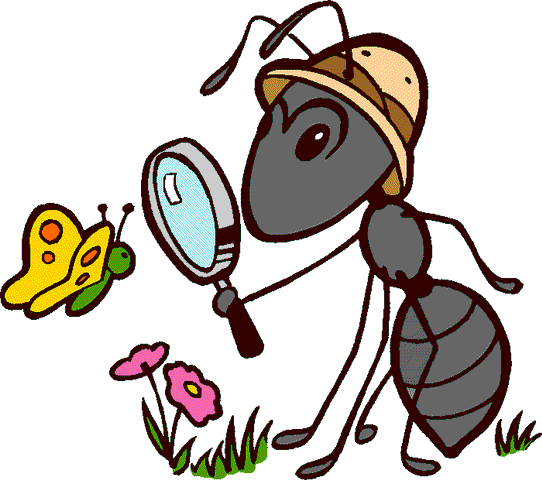 	Plan pracy został oparty na obowiązującej Podstawie programowej wychowania 
                                   przedszkolnego i na Programie Wychowania Przedszkolnego Trampolina.                                  Wszystkie treści i formy działań są dostosowane do potrzeb i możliwości dzieci objętych 
                                   pomocą psychologiczno-pedagogiczną .( kształtowanie umiejętności społecznych, czynności samoobsługowych, nawyków higienicznych i kulturalnych, rozwój mowy i myślenia, kształtowanie umiejętności komunikacyjnych, sprawności fizycznej, manualnej, dbałość o bezpieczeństwo, wychowanie przez sztukę, edukacja matematyczna i przyrodnicza, wychowanie moralne, rozwijanie percepcji wzrokowej i koordynacji wzrokowo-ruchowej, przygotowanie do nauki czytania i pisania, aktywność muzyczno-ruchowa )                                                                                                                                                                                                         TematyFormy realizacjiOcenaIntegracja dzieciw grupie przedszkolnejkształtowanie umiejętności społecznychdoskonalenie czynności samoobsługowychwspomaganie rozwoju  mowy i umiejętności komunikacyjnychrozwijanie umiejętności radzenia sobie z emocjamirozwijanie samodzielności  i inicjatywy w działaniurozwijanie empatii i współpracyMoja ojczyznarozwijanie mowy i myślenia, doskonalenie poprawności gramatycznejrozbudzanie zainteresowań własnym krajem , nabywanie większej świadomości narodowej
wykonywanie prac plastycznych Nasza planetarozwijanie mowy i myśleniadoskonalenie umiejętności wypowiadania się i uważnego słuchania innychrozbudzanie wrażliwości ekologicznejdoskonalenie umiejętności plastycznychJak powstaje książkawspomaganie rozwoju mowy i myśleniapoznawanie etapów powstawania książkidoskonalenie umiejętności plastycznychDzień Matkiwzmacnianie więzi rodzinnychwspomaganie rozwoju mowy i myśleniaKształtowanie pojęć matematycznychAktywność muzyczno- ruchowakształtowanie cech motorycznychdoskonalenie sprawności ciałamotywowanie do aktywności fizycznejkształtowanie wrażliwości muzycznejprzybliżanie dzieciom muzyki klasycznejróżne formy aktywności muzyczno-ruchowejPrzygotowanie do pisania doskonalenie sprawności manualnych i chwytu pisarskiegowyrabianie gotowości do pisaniaPrzygotowanie do  czytania rozwijanie zainteresowań światem liter i czytaniemwyrabianie gotowości do czytaniaPoznawanie języków obcychudział w sytuacjach sprzyjających osłuchaniu się z językiem angielskimprogram „Kuba i Kleks w drodze do szkoły”zabawy ułatwiające współpracę w grupieustalanie rytmu dnia, tworzenie przyjaznej atmosferyutrwalanie  zasad regulujących zachowanie podczas zabaw i korzystania z zabawek, nabywanie umiejętności rozwiązywania konfliktów i komunikowania się wdrażanie do sprawniejszego wykonywania codziennych czynności: ubieranie, jedzenie, mycie, korzystanie z toalety, korzystanie z chusteczki do nosa, odnoszenie talerzywyrażanie swoich potrzeb i emocjiutrwalanie form grzecznościowych: wspólne zabawy podwórkowezabawy integrujące grupęmasaż z grupą Kotówpoznawanie mapy Polski, miasta, rzeki, jeziora, góry, Morze Bałtyckie, wskazywanie granicnasze miasto, Warszawa stolica Polski, wskazywanie na mapie, Syrenka-herb Warszawysymbole narodowe, rozumienie znaczenia barw narodowych i godła państwowego, śpiewanie hymnu narodowego-rozumienie, że to pieśń wszystkich Polakówjesteśmy Polakami, mieszkamy w Polsce, mówimy po polsku, nasz kraj to Rzeczpospolita PolskaPolska jako państwo leżące w Europie, poznawanie krajów Unii Europejskiejpoznawanie nazwy aktualnego miesiącaobserwowanie zmian w przyrodzie, wypowiadanie się na temat zaobserwowanych zmian, wyciąganie wnioskówposzerzanie wiadomości o naszej planecie, poznawanie globusa, najpiękniejsze miejsca na Ziemina tropie zieleni: zieleń w mieście, kwiaty, drzeważycie na powierzchni i pod ziemiąco zagraża Ziemi, segregowanie śmieci, oszczędzanie wody sprzątanie światawykonanie zabawki z odpadu-czy to śmieć?opowiadanie obrazka i historyjki, prawidłowe budowanie zdań, wzbogacanie słownictwarozbudzanie zainteresowań książką, poznawanie różnych rodzajów książekjak powstaje książka? -poznawanie etapów, kto pracuje przy powstawaniu książki( autor, ilustrator, rysownik, grafik, redaktor, drukarz, introligator), inne zawody związane z książkamiwymyślanie własnych opowiadań i tworzenie  nich książeczek lub ilustracjiopowiadanie swojej ulubionej książkipoznawanie księgarni i jej działów tematycznychpoznawanie biblioteki, literatura dla dzieci i dorosłych, katalogi tematyczne, numery katalogowe, zachowanie ciszy, wiersz M. Przewoźniak „Kłopoty w bibliotece”samodzielne czytanie książekkształtowanie potrzeby dzielenia się z rodziną swoimi przeżyciami z przedszkoladostrzeganie potrzeb innych członków rodzinyrozwijanie poczucia odpowiedzialności poprzez podejmowanie prac domowychrozumienie na czym polega praca zawodowa rodziców, opowiadanie o niej, nazywanie wykonywanych zawodówwykonanie prezentu, nauka piosenki „Mama w kuchni”konstruowanie gier z trudnościami matematycznymiporównywanie zbiorów, wprowadzenie znaku =, >,<kodowanie umiejętności matematycznych: +, -orientacja na kartce papierukreślenie wzorów wg instrukcji i labiryntyzabawy ruchowe: ćw. poranne i gimnastyczne, szybsze
 i sprawniejsze wykonywanie zmian ustawień, kierunków i przyborów, dążenie do świadomości i kontroli własnego ciała, słuchanie i rozumienie poleceń, reagowanie na sygnał, ćwiczenia kształtujące prawidłową postawę, zabawy z przyborami, samodzielna aktywność ruchowa 
w ogrodziezabawy muzyczne: zabawy ilustrowane  ze śpiewem, zabawy w echo rytmiczne, reagowanie na sygnały muzyczne, wyrabianie wrażliwości na zmiany dynamiki, rozpoznawanie głosów kolegów i dźwięku instrumentów, nauka piosenki „Mama w kuchni”, rozwijanie wrażliwości na akcent metryczny,  granie na instrumentach perkusyjnych i proste formy taneczne wg Bati Strauss,uczestniczenie w koncertach Filharmoniiwykazywanie większej samodzielności w czynnościach porządkowych i samoobsługowych: zapinanie i odpinanie guzików, zasuwanie i odsuwanie suwakadoskonalenie sprawności ruchowejćwiczenia rąk: wymachy, krążenie, klaskanie, wystukiwanie rytmów, zabawy paluszkowećw. nadgarstka, dłoni i palców, zabawy paluszkowedostosowanie nacisku ręki do używanego przyboru: kredki, pędzla, nożyczekkolorowanie wg kodułączenie kropek, różnych znakówprawidłowe trzymanie kredkirysowanie, malowanie na dużych powierzchniach kalkowanie obrazków przez kalkęobrysowywanie wg szablonuodwzorowywanie, odtwarzanie z pamięci uprzednio widzianych figur i ich układówrysowanie wzorów literopodobnych, wyrabianie płynności ruchówrozwijanie percepcji wzrokowej i słuchowejpróby pisania po śladziekształtowanie umiejętności poprawnego wypowiadania siętworzenie wielozdaniowej wypowiedziopowiadanie obrazka, rozwijanie zdań pojedynczychrozwijanie słuchu fonematycznego, ustalanie miejsca głoskiodczytywanie rebusów literowo-obrazkowychczytanie zdań i krótkich podpisów do obrazkaczytanie książeczek ze „Słonecznej biblioteki”doskonalenie spostrzegawczości wzrokowej  zabawy muzyczno- ruchowe zabawy poznawcze i utrwalające materiał językowyrozumienie prostych poleceńpowtarzanie rymowanek i śpiewanie piosenek